製品別比較表(標準製剤との比較)（案）後発品後発品標準製剤標準製剤標準製剤販売会社名三笠製薬株式会社三笠製薬株式会社商品名ミノドロン酸錠50mg「三笠」ミノドロン酸錠50mg「三笠」リカルボン錠50mgリカルボン錠50mgリカルボン錠50mg一般名ミノドロン酸水和物ミノドロン酸水和物ミノドロン酸水和物ミノドロン酸水和物ミノドロン酸水和物規格1錠中 ミノドロン酸水和物50mg含有1錠中 ミノドロン酸水和物50mg含有1錠中 ミノドロン酸水和物50mg含有1錠中 ミノドロン酸水和物50mg含有1錠中 ミノドロン酸水和物50mg含有薬効分類名骨粗鬆症治療剤骨粗鬆症治療剤骨粗鬆症治療剤骨粗鬆症治療剤骨粗鬆症治療剤薬　価816.90円/錠816.90円/錠2,324.90円/錠2,324.90円/錠2,324.90円/錠効能･効果骨粗鬆症骨粗鬆症骨粗鬆症骨粗鬆症骨粗鬆症用法･用量通常、成人にはミノドロン酸水和物として50mgを4週に1回、起床時に十分量（約180mL）の水（又はぬるま湯）とともに経口投与する。なお、服用後少なくとも30分は横にならず、飲食（水を除く）並びに他の薬剤の経口摂取も避けること。通常、成人にはミノドロン酸水和物として50mgを4週に1回、起床時に十分量（約180mL）の水（又はぬるま湯）とともに経口投与する。なお、服用後少なくとも30分は横にならず、飲食（水を除く）並びに他の薬剤の経口摂取も避けること。通常、成人にはミノドロン酸水和物として50mgを4週に1回、起床時に十分量（約180mL）の水（又はぬるま湯）とともに経口投与する。なお、服用後少なくとも30分は横にならず、飲食（水を除く）並びに他の薬剤の経口摂取も避けること。通常、成人にはミノドロン酸水和物として50mgを4週に1回、起床時に十分量（約180mL）の水（又はぬるま湯）とともに経口投与する。なお、服用後少なくとも30分は横にならず、飲食（水を除く）並びに他の薬剤の経口摂取も避けること。通常、成人にはミノドロン酸水和物として50mgを4週に1回、起床時に十分量（約180mL）の水（又はぬるま湯）とともに経口投与する。なお、服用後少なくとも30分は横にならず、飲食（水を除く）並びに他の薬剤の経口摂取も避けること。添加物D-マンニトール、低置換度ヒドロキシプロピルセルロース、ヒドロキシプロピルセルロース、ステアリン酸マグネシウム、ヒプロメロース、マクロゴール6000、酸化チタン、タルク、三二酸化鉄、カルナウバロウD-マンニトール、低置換度ヒドロキシプロピルセルロース、ヒドロキシプロピルセルロース、ステアリン酸マグネシウム、ヒプロメロース、マクロゴール6000、酸化チタン、タルク、三二酸化鉄、カルナウバロウD-マンニトール、クロスカルメロースナトリウム、ヒドロキシプロピルセルロース、結晶セルロース、ステアリン酸マグネシウム、ヒプロメロース、マクロゴール6000、酸化チタン、タルク、三二酸化鉄D-マンニトール、クロスカルメロースナトリウム、ヒドロキシプロピルセルロース、結晶セルロース、ステアリン酸マグネシウム、ヒプロメロース、マクロゴール6000、酸化チタン、タルク、三二酸化鉄D-マンニトール、クロスカルメロースナトリウム、ヒドロキシプロピルセルロース、結晶セルロース、ステアリン酸マグネシウム、ヒプロメロース、マクロゴール6000、酸化チタン、タルク、三二酸化鉄規制区分使用期限貯　　法劇薬、処方箋医薬品外箱等に表示(3年)室温保存、気密容器劇薬、処方箋医薬品外箱等に表示(3年)室温保存、気密容器劇薬、処方箋医薬品3年室温保存劇薬、処方箋医薬品3年室温保存劇薬、処方箋医薬品3年室温保存製　　剤商品名外　観(重量、長径、短径、厚さ)外　観(重量、長径、短径、厚さ)性　　状識別コード製　　剤ミノドロン酸錠50mg「三笠」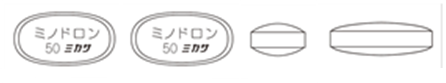 ごくうすい赤色のだ円形のフィルムコーティング錠ミノドロン50ミカサ製　　剤ミノドロン酸錠50mg「三笠」310mg	   13.2mm　　7.2mm　 4.4mm310mg	   13.2mm　　7.2mm　 4.4mmごくうすい赤色のだ円形のフィルムコーティング錠ミノドロン50ミカサ製　　剤リカルボン錠50mgごくうすい赤色のフィルムコーティング錠製　　剤リカルボン錠50mg  約0.309g　約13.1mm　約7.0mm　約4.1mm  約0.309g　約13.1mm　約7.0mm　約4.1mmごくうすい赤色のフィルムコーティング錠標準製剤との生物学的同等性【生物学的同等性試験（健康閉経後女性、絶食時）】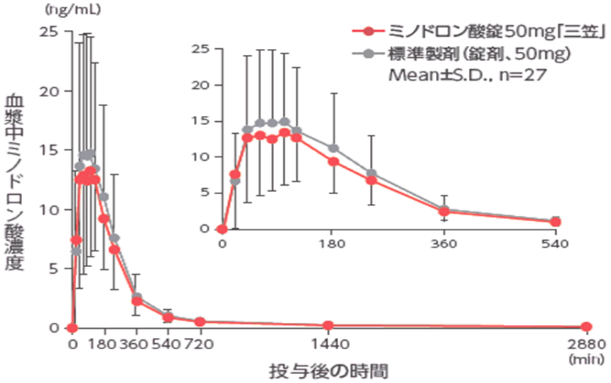 「後発医薬品の生物学的同等性試験ガイドライン」に従った本剤（旧処方）と標準製剤の生物学的同等性試験の結果、両製剤は生物学的に同等であると確認された。【生物学的同等性試験（健康閉経後女性、絶食時）】「後発医薬品の生物学的同等性試験ガイドライン」に従った本剤（旧処方）と標準製剤の生物学的同等性試験の結果、両製剤は生物学的に同等であると確認された。【溶出試験（試験液：pH1.2、3.0、6.8、水）】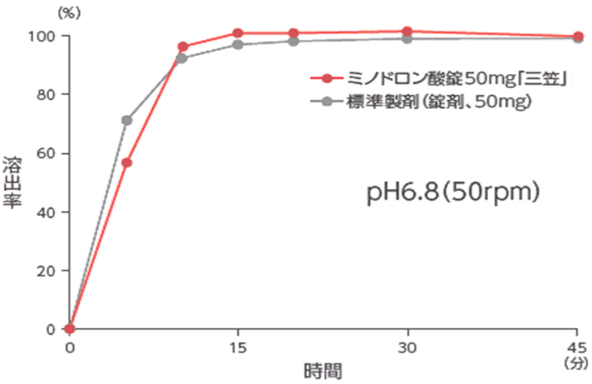 「後発医薬品の生物学的同等性試験ガイドライン」に従い溶出試験を実施した結果、本剤（旧処方）と標準製剤の溶出挙動の類似性が確認された。※処方変更（2019年6月）【溶出試験（試験液：pH1.2、3.0、6.8、水）】「後発医薬品の生物学的同等性試験ガイドライン」に従い溶出試験を実施した結果、本剤（旧処方）と標準製剤の溶出挙動の類似性が確認された。※処方変更（2019年6月）【溶出試験（試験液：pH1.2、3.0、6.8、水）】「後発医薬品の生物学的同等性試験ガイドライン」に従い溶出試験を実施した結果、本剤（旧処方）と標準製剤の溶出挙動の類似性が確認された。※処方変更（2019年6月）医療機関連絡先